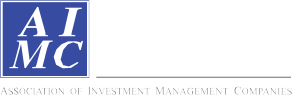 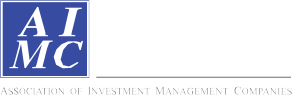 Return and Risk statistics for Thailand Mutual fundsReturn and Risk statistics for Thailand Mutual fundsข้อตกลงและเงื่อนไขของข้อมูลเปรียบเทียบผลการดำเนินงานแบบเปอร์เซ็นต์ไทล์(Disclaimer of Peer group Fund Performance)ผลการดำเนินงานในอดีตของกองทุน มิได้เป็นสิ่งยืนยันถึงผลการดำเนินงานในอนาคตผู้ลงทุนสามารถดูข้อมูลฉบับเต็มได้ที่ www.aimc.or.thผลการดำเนินงานของกองทุนที่การเปรียบเทียบแบ่งตามประเภทกองทุนรวมภายใต้ข้อกำหนดของสมาคมบริษัทจัดการลงทุน โดยกองทุนที่จะถูกเปรียบเทียบผลการดำเนินงานในแต่ละช่วงเวลากับกองทุนประเภทเดียวกันในระดับเปอร์เซ็นต์ไทล์ (Percentiles) ต่างๆ โดยแบ่งออกเป็น 5th Percentile	แสดงผลการดำเนินงานของกองทุนอันดับที่ 5 เปอร์เซ็นต์ไทล์ (Top 5% performance)25th Percentile	แสดงผลการดำเนินงานของกองทุนอันดับที่ 25 เปอร์เซ็นต์ไทล์ (Top 25% performance)50th Percentile	แสดงผลการดำเนินงานของกองทุนอันดับที่ 50 เปอร์เซ็นต์ไทล์ (Median performance)75th Percentile	แสดงผลการดำเนินงานของกองทุนอันดับที่ 75 เปอร์เซ็นต์ไทล์ (Bottom 25% performance)95th Percentile	แสดงผลการดำเนินงานของกองทุนอันดับที่ 95 เปอร์เซ็นต์ไทล์ (Bottom 5% performance)ผลตอบแทนที่มีอายุเกินหนึ่งปีนั้นมีการแสดงเป็นผลตอบแทนต่อปี เมื่อผู้ลงทุนทราบผลตอบแทนของกองทุนที่ลงทุน สามารถนำไปเปรียบเทียบกับเปอร์เซ็นต์ไทล์ตามตาราง จะทราบว่ากองทุนที่ลงทุนนั้นอยู่ในช่วงที่เท่าใดของประเภทกองทุนรวมนั้นAIMC CategoryPeer PercentileReturn (%)Return (%)Return (%)Return (%)Return (%)Return (%)Standard Deviation (%)Standard Deviation (%)Standard Deviation (%)Standard Deviation (%)Standard Deviation (%)Standard Deviation (%)AIMC CategoryPeer Percentile3M6M1Y3Y5Y10Y3M6M1Y3Y5Y10Y5th Percentile20.1841.9342.445.749.579.652.382.922.8814.2212.7213.3625th Percentile11.1532.4430.141.314.425.887.969.9612.1316.9514.7714.56Aggressive Allocation50th Percentile8.3524.4220.27-1.922.954.9612.0116.1215.4118.6915.5115.2275th Percentile5.6218.4814.11-4.551.563.7613.3218.2417.6920.0316.5016.3795th Percentile0.423.413.17-6.93-1.512.4217.1120.0719.5123.7417.7316.785th Percentile22.8741.6057.111.603.827.7511.8212.7716.1513.6625th Percentile13.0135.4337.50-0.621.248.0112.3013.2216.7913.87ASEAN Equity50th Percentile8.9827.6228.38-1.78-0.809.5614.3015.7318.9014.8375th Percentile7.2825.8626.45-3.51-1.4217.2117.7716.5519.8616.3995th Percentile3.1721.7822.92-6.08-5.5822.7022.7419.5720.0516.445th Percentile12.3537.3468.3011.1112.867.4715.3914.7215.9615.9813.0413.7225th Percentile3.3427.6456.697.5011.355.7317.0516.3617.2117.7314.7515.36Asia Pacific Ex Japan50th Percentile2.5823.0949.985.869.953.2818.0517.5718.0618.9615.9416.0175th Percentile0.4819.6345.884.437.382.9322.1819.5419.8920.1616.6616.3595th Percentile-1.0613.7232.760.813.802.0022.5224.4124.3322.4218.7317.425th Percentile27.9072.15112.06-2.494.36-10.4433.6231.2233.3134.7529.0527.6925th Percentile24.9171.7297.44-2.763.34-11.0434.2731.3733.7034.9129.2827.74Commodities Energy50th Percentile23.4470.2195.93-3.192.12-11.4534.8231.7034.0737.2730.7928.3575th Percentile23.1068.7689.88-4.190.87-11.5335.2831.7234.1837.5531.0128.9795th Percentile22.1166.1188.99-25.22-13.45-15.1639.1133.3438.2853.9943.7133.095th Percentile-0.40-5.432.448.754.941.0212.4714.4414.2112.7711.4613.7625th Percentile-0.64-5.791.848.214.220.6413.7414.9315.0913.0711.7514.44Commodities Precious Metals50th Percentile-4.10-6.080.907.833.870.3214.0615.3715.4513.2612.1014.5875th Percentile-4.34-6.38-0.567.353.20-0.0514.3215.8915.7813.3612.3314.9695th Percentile-4.54-6.99-1.786.852.16-0.4514.7216.0916.4313.5312.4815.725th Percentile4.5910.899.752.122.844.501.111.101.322.672.021.2925th Percentile2.477.075.141.202.523.692.222.322.453.973.252.56Conservative Allocation50th Percentile1.505.203.100.621.893.222.843.403.574.613.733.8175th Percentile1.143.691.33-0.241.052.603.434.334.315.214.154.6495th Percentile0.111.41-0.97-1.610.591.415.816.716.356.716.166.305th Percentile-0.434.3718.385.153.064.102.082.012.185.104.494.53Emerging Market Bond25th Percentile-0.913.9517.003.773.004.072.752.763.595.995.875.61Discretionary F/X Hedge or50th Percentile-1.532.2810.892.722.144.034.294.174.449.536.506.98Unhedge75th Percentile-2.490.227.851.070.954.006.035.656.8112.7111.238.3495th Percentile-3.36-0.405.32-0.720.313.977.327.028.0414.1212.289.425th Percentile6.5437.1217.92-1.439.542.9713.9123.6122.9626.0221.7020.8225th Percentile6.5235.7616.24-1.559.412.8614.2423.6322.9626.2121.7020.97Energy50th Percentile6.4535.4515.97-1.769.162.7214.2623.6323.1526.5221.8821.1675th Percentile6.3435.2515.78-2.649.072.5814.2723.8823.4326.6822.1021.3595th Percentile6.0535.1015.40-3.558.772.4714.2724.0023.4726.8322.1521.51AIMC CategoryPeer PercentileReturn (%)Return (%)Return (%)Return (%)Return (%)Return (%)Standard Deviation (%)Standard Deviation (%)Standard Deviation (%)Standard Deviation (%)Standard Deviation (%)Standard Deviation (%)AIMC CategoryPeer Percentile3M6M1Y3Y5Y10Y3M6M1Y3Y5Y10Y5th Percentile17.3139.3742.083.707.767.859.7513.9213.5414.6713.1012.4025th Percentile13.7934.0329.10-1.514.936.4411.9216.5016.2918.9915.6315.89Equity General50th Percentile11.0830.5219.66-3.213.555.4513.0118.0917.7120.2016.6116.3375th Percentile8.6127.3516.64-4.552.224.4913.9019.2018.3921.2917.6016.7795th Percentile6.5219.5510.91-8.06-0.022.6015.8721.4020.8223.2818.9518.065th Percentile13.7056.2638.991.448.197.7212.3718.4717.5119.0315.8815.7025th Percentile11.3833.9620.45-3.134.606.1012.6819.0517.9720.2316.5416.09Equity Large Cap50th Percentile9.2830.5115.58-4.083.615.0413.5319.8618.9121.0116.9816.4975th Percentile7.1327.2812.77-5.651.934.5414.0721.6020.2222.5418.1416.9695th Percentile5.8525.6610.99-7.76-0.283.9321.1930.4631.8427.9921.5117.565th Percentile25.1647.5183.8811.0110.3212.5715.3916.2923.3219.1925th Percentile19.3043.6867.456.829.5813.1116.0616.7224.6720.74Equity Small - Mid Cap50th Percentile17.2536.5862.982.788.6913.7016.8017.4525.0721.2275th Percentile15.2035.3151.820.945.7014.8817.9918.3825.6221.9895th Percentile14.6729.7247.42-3.444.4715.8718.7219.9727.8822.785th Percentile15.6442.2165.0214.3611.975.169.7712.3815.1915.0312.6913.2625th Percentile12.8931.2044.0110.689.444.7510.7812.9716.2616.8314.0514.10European Equity50th Percentile12.0428.6937.386.827.804.2412.5613.7116.7417.8614.8815.1675th Percentile11.1027.7630.695.306.963.7213.5415.7618.6520.3117.0216.2195th Percentile9.7221.9422.873.105.273.3116.4316.1320.7526.0619.2617.055th Percentile7.9022.8641.1611.5812.589.721.782.102.915.706.719.2425th Percentile4.7717.6427.056.957.009.194.434.944.998.627.889.27Foreign Investment Allocation50th Percentile3.8912.7718.834.044.705.636.666.507.4110.108.7512.9875th Percentile2.398.8012.962.523.683.0011.0411.0412.6912.4710.7714.3795th Percentile-0.863.559.260.211.501.1120.7917.8418.6517.5715.4014.625th Percentile3.765.72-11.99-0.191.728.2314.5312.2810.9518.4414.6513.0425th Percentile3.695.48-12.65-1.020.967.8715.5513.4211.8219.1715.1013.26Fund of Property Fund - Thai50th Percentile2.554.92-14.56-1.40-0.027.4316.5914.1313.0519.9216.0513.5475th Percentile1.602.98-15.12-1.83-1.256.9817.5214.8413.7620.6516.5513.8195th Percentile1.341.85-16.19-3.32-1.936.6217.8714.9014.0821.5717.0814.035th Percentile4.008.0014.524.032.582.021.791.821.802.932.555.2825th Percentile1.485.2412.063.682.221.512.252.072.834.202.756.04Global Bond Discretionary F/XHedge or Unhedge50th Percentile0.293.159.183.091.490.932.702.593.016.083.166.3875th Percentile-1.19-0.442.281.33-0.35-0.533.303.174.376.915.286.9895th Percentile-2.41-1.32-2.05-0.41-1.74-1.684.494.875.808.886.617.735th Percentile0.595.0412.223.942.802.951.281.191.783.863.293.1925th Percentile0.261.278.553.422.502.952.662.522.406.254.043.19Global Bond Fully F/X Hedge50th Percentile-0.550.894.873.192.112.952.812.562.856.414.973.1975th Percentile-1.530.553.722.081.992.953.353.102.926.705.303.1995th Percentile-1.61-0.322.16-0.011.882.953.453.113.816.925.573.19AIMC CategoryPeer PercentileReturn (%)Return (%)Return (%)Return (%)Return (%)Return (%)Standard Deviation (%)Standard Deviation (%)Standard Deviation (%)Standard Deviation (%)Standard Deviation (%)Standard Deviation (%)AIMC CategoryPeer Percentile3M6M1Y3Y5Y10Y3M6M1Y3Y5Y10Y5th Percentile18.7442.3874.9521.9014.499.019.1210.6713.2213.2111.3411.5025th Percentile9.9526.8253.6513.0011.327.4612.3511.9514.8514.6812.6312.63Global Equity50th Percentile8.5520.8940.169.769.315.6416.0115.3216.4716.8013.7515.6275th Percentile3.7217.9426.656.665.91-3.8120.2219.0520.8620.4616.5221.4895th Percentile-7.0712.3011.902.752.37-10.9734.4230.1928.2531.0627.9629.265th Percentile3.6521.9248.5514.7310.7813.8111.7412.8814.6013.6612.4614.7825th Percentile1.1517.4123.8413.1410.4713.0414.4815.1916.4915.2914.2414.87Health Care50th Percentile0.6314.2523.0512.559.4212.0815.3615.4616.8516.7515.0914.9975th Percentile-0.6212.9221.1911.628.3611.1316.0715.8717.3617.1415.4315.1195th Percentile-6.5312.1212.197.683.8610.3636.7827.7423.1818.0716.1015.215th Percentile3.728.8017.684.284.380.941.342.494.776.0425th Percentile1.985.3414.013.494.381.642.363.746.596.04High Yield Bond50th Percentile1.395.2513.653.334.221.692.443.847.586.1075th Percentile1.325.1310.923.144.221.742.874.137.676.1095th Percentile1.042.757.522.444.143.544.405.939.938.265th Percentile10.8626.5854.865.678.505.7018.5516.3717.4120.6817.7917.4825th Percentile7.8723.1648.165.408.035.7018.9417.0318.8121.0518.3417.48India Equity50th Percentile6.4921.6043.254.057.685.7020.3318.7519.2522.3620.0717.4875th Percentile4.0920.6340.351.477.485.7021.9220.0221.2524.5422.1917.4895th Percentile2.6018.3036.860.244.985.7023.1620.3722.7926.3922.4617.485th Percentile8.9425.5146.789.5412.546.0312.9313.4915.3416.4914.4619.6925th Percentile5.9524.5940.768.2311.086.0314.9215.2116.0418.0515.8119.69Japan Equity50th Percentile4.2020.1738.503.828.826.0316.1816.1716.8918.5516.2719.6975th Percentile3.2612.4230.962.437.296.0317.0916.5317.9419.2216.4019.6995th Percentile-2.678.5022.51-1.373.136.0317.6918.5119.3521.5518.9419.695th Percentile-0.101.052.873.742.543.561.401.261.202.082.111.6125th Percentile-0.240.792.462.852.223.331.521.321.252.453.162.14Long Term General Bond50th Percentile-1.05-0.051.052.101.823.051.671.501.453.914.482.8175th Percentile-1.86-0.290.091.401.542.763.152.822.405.344.633.4895th Percentile-3.73-2.28-1.920.661.302.534.023.164.135.654.744.025th Percentile0.421.361.862.182.092.830.290.260.320.580.500.5925th Percentile0.201.011.361.901.782.550.550.440.480.740.640.66Mid Term General Bond50th Percentile-0.030.750.911.671.632.340.790.640.560.930.790.7575th Percentile-0.200.550.581.421.312.140.960.800.811.090.920.8695th Percentile-0.550.12-0.590.950.901.751.230.951.591.291.071.655th Percentile10.5229.4820.944.155.558.294.214.164.686.355.676.5525th Percentile5.9616.2116.812.524.394.935.085.695.818.747.078.45Moderate Allocation50th Percentile4.2513.3910.181.103.214.296.377.517.7710.318.579.9275th Percentile3.359.084.14-2.211.963.588.3711.0210.3711.9110.6211.5795th Percentile2.276.450.89-4.380.542.7011.0715.0115.6415.2712.7114.37AIMC CategoryPeer PercentileReturn (%)Return (%)Return (%)Return (%)Return (%)Return (%)Standard Deviation (%)Standard Deviation (%)Standard Deviation (%)Standard Deviation (%)Standard Deviation (%)Standard Deviation (%)AIMC CategoryPeer Percentile3M6M1Y3Y5Y10Y3M6M1Y3Y5Y10Y5th Percentile0.090.230.511.131.141.650.010.010.010.100.080.2025th Percentile0.060.180.430.951.021.550.020.020.020.120.100.22Money Market General50th Percentile0.050.120.310.770.891.470.020.020.030.130.110.2375th Percentile0.010.070.150.690.771.300.020.030.030.140.120.2395th Percentile-0.02-0.010.090.580.601.230.030.050.040.140.120.245th Percentile0.070.170.380.951.031.610.010.010.010.120.100.2025th Percentile0.050.110.260.860.941.500.010.010.010.130.110.22Money Market Government50th Percentile0.030.080.200.790.851.430.010.020.020.140.120.2275th Percentile0.030.070.150.710.791.380.020.020.020.150.120.2395th Percentile-0.010.020.060.580.681.250.050.050.040.170.130.255th Percentile5.6629.4311.08-4.384.065.4613.8222.2320.5022.2918.0016.7625th Percentile5.6429.0810.80-4.583.814.9613.8422.4320.5722.4818.1716.98SET 50 Index Fund50th Percentile5.4728.9410.39-4.793.634.8613.8622.5720.7322.5518.2117.0075th Percentile5.4428.4410.03-4.883.324.3813.8922.6220.7422.5918.2517.0895th Percentile5.3027.349.21-5.093.044.1914.0322.8020.8522.6418.2617.135th Percentile0.240.721.141.521.542.270.020.020.030.130.110.2225th Percentile0.170.490.861.341.311.940.030.040.040.150.120.24Short Term General Bond50th Percentile0.100.300.531.161.171.790.050.060.090.210.210.3075th Percentile0.080.180.280.941.011.670.100.110.140.370.330.4295th Percentile0.000.09-1.390.080.491.080.170.251.971.601.401.375th Percentile0.060.180.421.061.071.530.010.010.020.120.100.2025th Percentile0.040.110.230.790.861.440.020.020.020.130.100.22Short Term Government Bond50th Percentile-0.02-0.02-0.010.610.731.410.050.050.040.150.140.2575th Percentile-0.04-0.05-0.120.490.581.260.080.100.100.180.180.2795th Percentile-0.09-0.08-0.180.330.371.000.230.380.290.290.290.585th Percentile20.5543.8764.6326.2223.8512.3413.1613.4617.0716.1713.6713.0725th Percentile13.2829.6552.6016.1816.4612.2913.8413.7617.4117.7114.6613.12US Equity50th Percentile12.8326.9543.0515.2414.0312.2217.0217.2820.1918.3514.9713.1875th Percentile7.7824.8741.5810.5712.2310.7223.0721.6623.7721.9717.3213.2195th Percentile0.2718.0034.446.859.789.5338.5233.2834.0024.7518.5413.245th Percentile0.8018.9852.9314.2317.537.2717.5416.3818.1016.5714.6114.9625th Percentile-2.9214.2639.9811.4613.136.2021.1819.1419.2317.4515.5217.43Greater China Equity50th Percentile-4.629.0629.319.7710.794.3224.3120.9620.7718.7016.3019.4475th Percentile-6.087.0019.13-1.784.88-0.2528.7923.7723.2119.3516.8720.4995th Percentile-10.663.976.25-5.121.17-1.2239.6928.8226.6921.7617.5222.405th Percentile5.2916.6739.234.117.0110.559.6010.4510.217.746.958.0225th Percentile1.384.5310.300.243.678.2411.7714.2916.1612.2210.1514.10Thai Free Hold50th Percentile-0.203.311.58-3.61-1.493.6923.2624.2635.7216.2713.7920.9775th Percentile-4.61-2.14-6.45-9.83-6.17-1.8647.0561.9270.5627.3426.1028.8795th Percentile-7.84-10.11-20.97-16.85-19.42-8.1977.0072.1878.0734.9631.6375.95AIMC CategoryPeer PercentileReturn (%)Return (%)Return (%)Return (%)Return (%)Return (%)Standard Deviation (%)Standard Deviation (%)Standard Deviation (%)Standard Deviation (%)Standard Deviation (%)Standard Deviation (%)AIMC CategoryPeer Percentile3M6M1Y3Y5Y10Y3M6M1Y3Y5Y10Y5th Percentile16.8433.4932.9610.237.163.4810.0211.6513.5814.0613.6513.7525th Percentile13.0026.3631.077.545.233.4810.3212.1715.8316.2614.4913.75Fund of Property Fund - Foreign50th Percentile11.6222.9729.823.373.313.4811.9113.3317.0817.3014.9813.7575th Percentile6.8618.6520.472.602.863.4813.3015.3219.3818.7415.2713.7595th Percentile3.9713.2715.510.421.323.4814.8516.1121.0019.5316.3513.755th Percentile13.6728.0617.546.377.5213.169.2910.0611.5311.3310.3613.0025th Percentile3.257.483.30-4.670.877.6913.2315.3614.6714.3814.1115.24Thai Mixed (between free andlease hold)50th Percentile0.262.59-5.64-9.03-5.413.5020.4621.5120.6419.8318.3916.9575th Percentile-4.62-0.53-20.32-13.50-9.230.8932.3828.2930.4723.6719.6020.4095th Percentile-11.34-12.98-26.54-20.51-11.08-12.1958.7358.5550.3532.3526.3531.265th Percentile4.9213.0710.424.645.817.348.039.0014.7312.5125th Percentile3.9811.124.164.124.248.458.499.6415.2712.68Fund of Property fund -Thai andForeign50th Percentile2.137.832.333.154.178.758.619.7815.8012.9075th Percentile1.637.420.422.973.459.399.3210.7016.4913.3695th Percentile1.296.26-2.651.312.4110.289.9912.4817.2313.805th Percentile5.3833.5156.478.3212.393.9615.3015.6716.4615.0412.4913.6925th Percentile4.1224.9349.386.109.962.0116.0916.3017.7916.1213.6915.19Emerging Market50th Percentile2.6622.3838.824.727.581.8818.4318.3719.1019.8415.7717.0075th Percentile-0.2617.3234.892.404.15-1.7019.8219.2319.8321.1017.7920.6595th Percentile-2.809.8630.70-6.68-0.54-5.7024.0424.9129.2330.8126.6024.255th Percentile-0.030.390.911.601.542.290.350.330.360.620.550.7825th Percentile-0.260.310.631.421.322.220.410.460.650.840.700.78Mid Term Government Bond50th Percentile-0.390.160.541.311.232.200.610.520.791.060.890.8975th Percentile-0.550.040.231.181.011.860.860.770.871.291.110.9195th Percentile-0.58-0.11-1.210.710.861.801.100.932.252.091.791.195th Percentile26.4145.4779.725.7920.4320.9019.8523.6425th Percentile21.9440.4270.895.6220.6521.6519.9623.99Vietnam Equity50th Percentile19.2536.1465.203.4722.7622.4820.0924.0175th Percentile17.4833.3461.353.3024.4224.4323.1124.7395th Percentile16.0331.1959.672.0324.6125.6823.1824.755th Percentile10.9836.2976.7525.8717.4416.3318.6017.9425th Percentile7.6426.3261.4023.1622.3720.0520.1719.13Technology Equity50th Percentile0.4422.0457.3621.8324.2421.5621.3320.5975th Percentile-1.6019.5749.3818.9330.9126.2623.3521.2195th Percentile-4.4013.2045.8812.3441.5129.1327.9721.775th Percentile18.3642.5058.045.046.737.128.8512.7312.6314.2211.8411.7725th Percentile13.0834.1928.780.443.965.9711.4115.7315.9618.4715.4615.72LTF50th Percentile10.2529.6318.33-3.273.274.6312.8218.1717.6320.3116.5616.2575th Percentile8.3326.6413.12-4.812.313.9513.8919.3218.5821.8017.5216.7395th Percentile5.6418.568.73-7.380.642.6515.2222.5120.7924.6118.5317.67